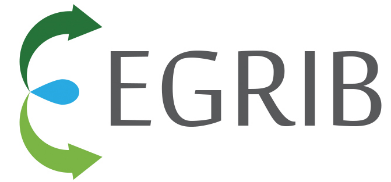 Ente di Governo per i Rifiuti e le Risorse Idriche di BasilicataISTANZA DI ASSIMILAZIONE ALLE ACQUE REFLUE DOMESTICHE ART 8 DEL REGOLAMENTO  PER L’ESERCIZIO  DELLE COMPETENZE IN MATERIA DI SCARICHI DI ACQUE REFLUE URBANE E/O INDUSTRIALI IN PUBBLICA FOGNATURA DEI COMUNI DELL’AMBITO UNICO DI BASILICATA DEL 03/05/2013 IL SOTTOSCRITTOCognome e Nome __________________________________Codice Fiscale___________________             nato a_________________________ Provincia di_____________   il     /   /     residente nel Comune di______________________________ Provincia di_______ C.A.P._______Via_____________________________ N.____      Telefono________________ telefax________________ e-mail_____________________________  in qualità di:  □ Titolare   □ Socio Titolare   □ Amministratore Unico      □ Legale Rappresentante    □Altro ________________________________________________________________________________  della Società/Ditta: ________________________________________________________________Tipologia attività svolta: ____________________________________________________________ Iscritta nel Registro delle Imprese CCIAA di: ________________________________________________________________________________SEDE LEGALE       Comune_____________________CAP___________ Provincia Codice ISTAT ________________ Via_______________________  N°_______________ Telefono______________ telefax_____________ e-mail__________________________________  STABILIMENTO (SE DIVERSO DALLA SEDE LEGALE)       Comune_____________________CAP___________ Provincia Codice ISTAT    Via_______________________  N°_______________ Telefono______________ telefax_____________ e-mail__________________________________  nell’immobile individuato in Catasto:  □   NCEU       Foglio _________     Particella _________     Sub. ______      Cat. ______ □   NCT       Foglio _________     Particella _________     Sub. ______      Cat. ______       C H I E D El’ASSIMILAZIONE ALLE ACQUE REFLUE DOMESTICHE dei reflui scaricati in pubblica fognatura provenienti dall’insediamento della Società/Ditta sopra richiamata. A tal scopo consapevole che in caso di dichiarazione mendace sarà punito al sensi del Codice Penale secondo quanto prescritto dall’art. 76 del succitato D.P.R. 445/2000 e che, inoltre, qualora dal controllo effettuato emerga la non veridicità del contenuto di talune delle dichiarazioni rese, decadrà dal benefici conseguenti al provvedimento eventualmente emanato sulla base della dichiarazione non veritiere (art. 75 D.P.R. 446/2000). E’ Informato ed autorizza la raccolta dei dati per l’emanazione del provvedimento amministrativo al sensi del D.Lgs. n. 196/03 e s.m.i.   D I C H I A R A CHE:gli scarichi terminali dell’insediamento della ditta in parola, adibita  all’attività di _____________________________________________________________________, provengono esclusivamente da servizi igienici.le acque reflue, rispettano senza alcun trattamento depurativo, i valori limite dei parametri indicati nella Tabella 3 dell’Allegato 5 alla parte terza del D.Lgs. n. 152/06 e s.m.i.per le emissioni in fognatura;di essere a conoscenza che l’assimilazione dello scarico è subordinato al rispetto: - delle prescrizioni e dei Regolamenti adottati dal Gestore del S.I.I. come approvati dall’Ente  di Governo d’Ambito (EGRIB); - dell’obbligo di consentire i controlli così come previsto dalla normativa vigente; -  dei regolamenti di polizia urbana; -  dei regolamenti igienico sanitari;      -  delle normative edilizie e quelle relative alle destinazioni d’uso; -  della compatibilità ambientale dell’attività.   A tal proposito allega la seguente documentazione (da allegare obbligatoriamente per la procedibilità della domanda):  relazione tecnica: planimetria ubicativa dello stabilimento (FORMATO A4 O MAX. A3) in scala opportuna (es.:1:2.000);pianta reti interne (FORMATO A4 O MAX. A3) in scala opportuna (es.: 1:100) contenente:reparti e settori dell’azienda/attività;servizi igienici, mense ed altri luoghi ove si producono scarichi di acque reflue;indicazione degli eventuali pozzi e/o altre fonti di prelievo I segni grafici ed i simbolismi adottati devono essere chiaramente identificabili anche in caso di copia in bianco e nero.fotocopia di documento di identità del titolare dello scarico in corso di validità, ai sensi dell’art. 11 della L. 127/97, come sostituito dalla L. 191/98;D I C H I A R A, inoltre  (nel caso di trasmissione telematica della documentazione)così come stabilito dal Decreto del Presidente della Repubblica 26/10/1972, n. 642 e dall’articolo 3 del Decreto Interministeriale 10/11/2011:  che la marca da bollo di € 16,00 dal numero seriale ________________________ è stata annullata per la presentazione della presente istanza; di impegnarsi a conservare l’originale della marca da bollo annullata e di non utilizzarla in altri adempimenti che ne richiedono l’apposizione;  di presentare la marca da bollo, all’EGRIB,  qualora venga richiesto.  __________________lì, ______________          									 Il Dichiarante             							__________________________________                	 								(timbro e firma)         BOLLO